СОВЕТ ДЕПУТАТОВ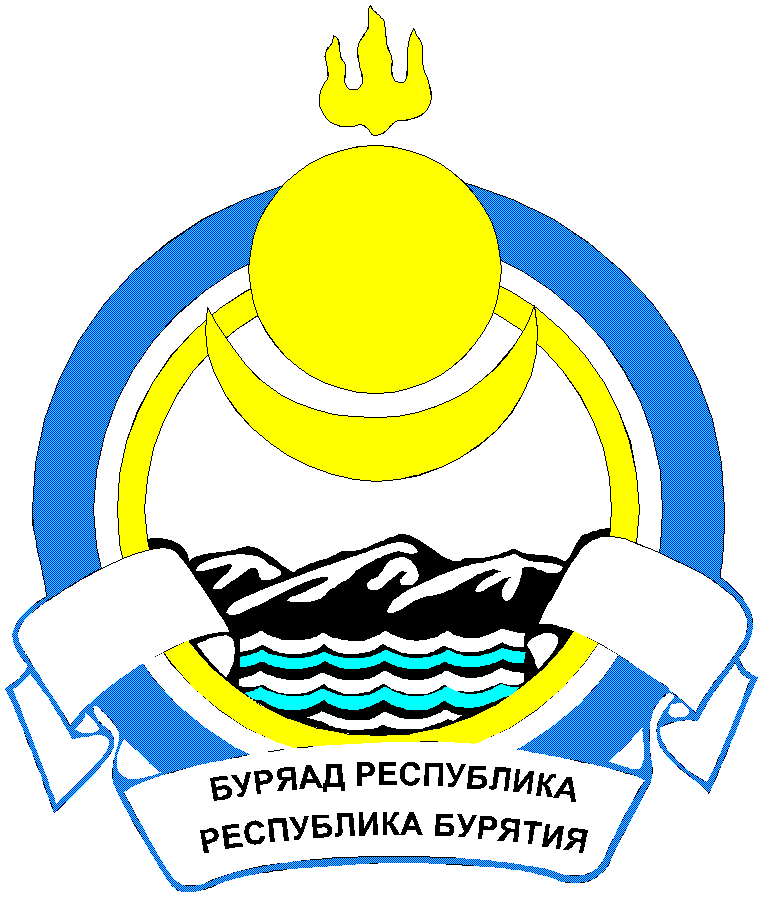 МУНИЦИПАЛЬНОГО  ОБРАЗОВАНИЯСЕЛЬСКОГО  ПОСЕЛЕНИЯ «САЯНТУЙСКОЕ»ТАРБАГАТАЙСКОГО  РАЙОНА   РЕСПУБЛИКИ  БУРЯТИЯР Е Ш Е Н И Еот «24» ноября 2021 г.             	    №162      	     	         с. Нижний СаянтуйОб утверждении состава конкурсной комиссии по отбору кандидатур на должностьГлавы муниципального образования сельского поселения «Саянтуйское» В соответствии с Федеральным законом от 06.10.2003 года № 131-ФЗ «Об общих принципах организации местного самоуправления в Российской Федерации», Решением Совета депутатов муниципального образования сельского поселения «Саянтуйское» от №37 от 19.06.2019 года «Об утверждении Положения о порядке проведения конкурса по отбору кандидатур на должность Главы муниципального образования сельского поселения «Саянтуйское», Уставом муниципального образования сельского поселения «Саянтуйское», Совет депутатов муниципального образования сельского поселения «Саянтуйское»,РЕШИЛ:1. Утвердить конкурсную комиссию по отбору кандидатур на должность Главы муниципального образования сельского поселения «Саянтуйское, в следующем составе:- Титов Алексей Борисович -  заместитель Руководителя по экономике и финансам Администрации МО « Тарбагатайский район»;- Кожемякин Геннадий Георгиевич – депутат Совета депутатов МО « Тарбагатайский район»(по согласованию);- Истомин Александр Васильевич -  и. о. начальника отдела земельных и имущественных отношений Администрации МО «Тарбагатайский район»;- Медведева Анна Сергеевна – начальник отдела правового обеспечения  Комитета муниципальной службы и правового обеспечения Администрации МО «Тарбагатайский район»;Михалев Илья Николаевич – руководитель МАУ « Муниципальный центр управления»;      -Сурмак Эльвира Николаевна - юрисконсульт МКУ «Хозяйственно-транспортный отдел» Администрации МО СП «Саянтуйское»;- Серкова Елена Николаевна  - Депутат Совета депутатов МО СП «Саянтуйское»;- Токарева Елена Георгиевна  – Депутат Совета депутатов МО СП «Саянтуйское»;- Балданов Андрей Баирович - Депутат Совета депутатов МО СП «Саянтуйское»;- Жовтун Юлия Алексеевна - Председатель Совета депутатов МО СП «Саянтуйское».	2. Настоящее Решение вступает в силу с момента принятия и подлежит опубликованию в газете «Тарбагатайская Нива» и на официальном сайте sayantuj.ru.Председатель Совета депутатов МО СП «Саянтуйское» 							Ю.А. Жовтун